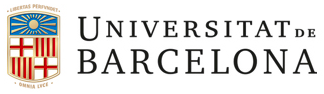 Gran Via de les Corts Catalanes, 585 08071 BarcelonaTel. 934021100Model de sol·licitud per declarar la pertinença del personal acadèmic de la UB a un Institut de Recerca (individual amb exclusiva)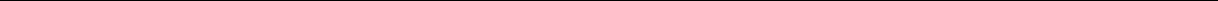 En/Na.....................................................................,  provist/a  de  DNI.  Núm.  .....................................,  amb  domicili  a ...................................................................................................... (08......), (especificar categoria professional)................................................................................................. del Departamentde............................................................................i vinculat a la Facultat de ......................................... d’aquesta Universitat, davant el vicerector/a de recerca de la Universitat de Barcelona comparec iMANIFESTOI.- Que he estat acceptat per formar part de l’Institut de Recerca TransJus per desenvolupar la tasca de investigador/a.II.- Que la pertinença a l’Institut de Recerca TransJusno comporta trasllat físiccomporta trasllat físic a	III.- Que no pertanyo a cap altre institut de recerca creat o participat per la UBPer tot això, i de conformitat amb l’establert en el Text refós de les normatives de la Universitat de Barcelona reguladores dels Instituts de Recerca aprovada pel Consell de Govern en data 21 de març de 2006SOL.LICITO: Que sigui declarada la meva pertinença a l’Institut de Recerca TransJus de la UB.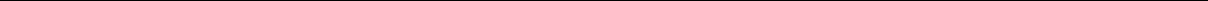 AL VICERECTOR/A DE RECERCA DE LA UBVist-i-plau Dr/a........Director/a de l’Institut de Recerca TransJus(Signatura)Barcelona, a .....Nom i cognoms del sol·licitant (Signatura)Barcelona, a ...... de.....